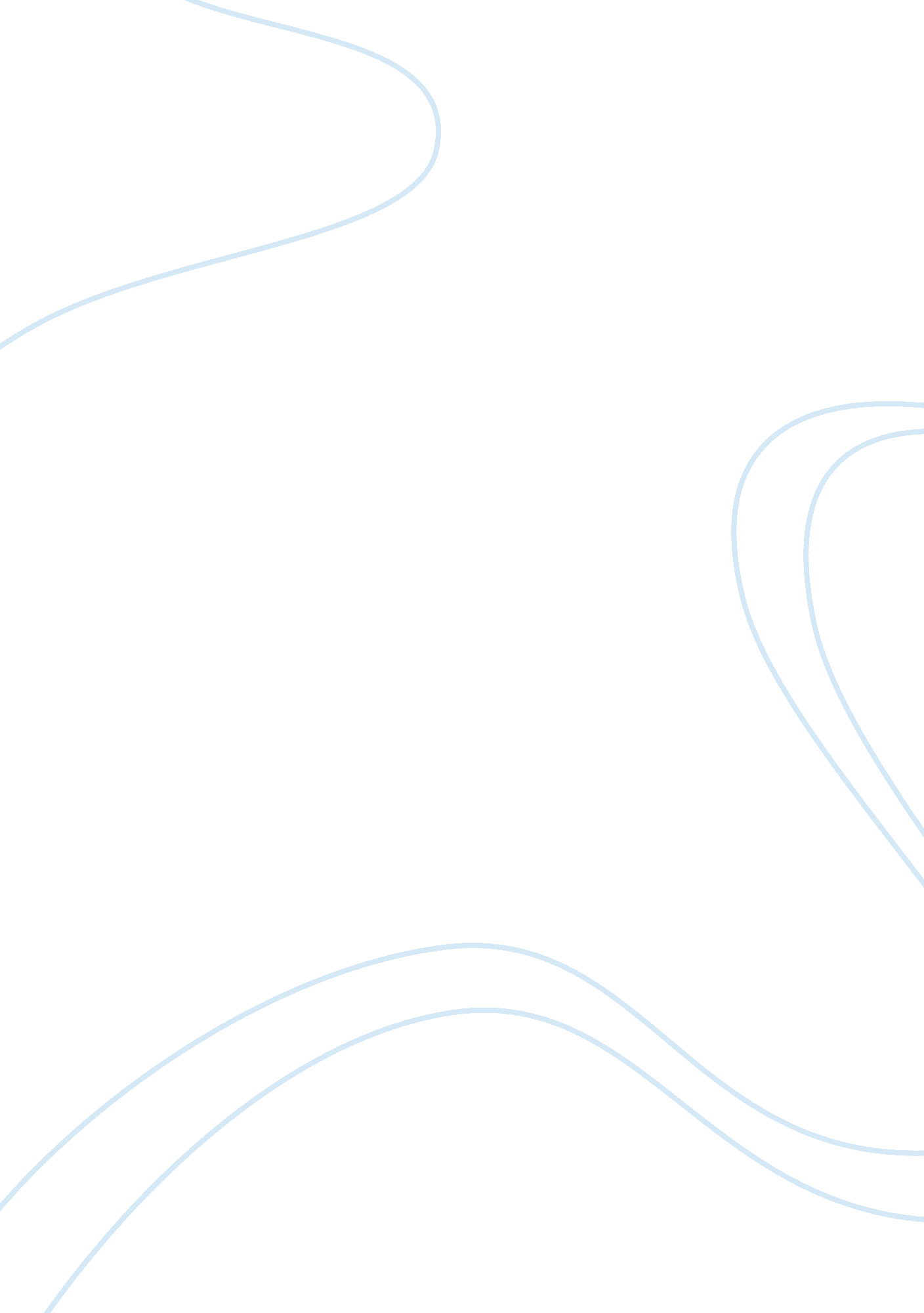 Janjaweed in darfur by brain steildeSociology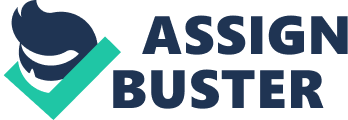 Although the data is sourced to a very reasonable extent, yet the reliability of it remains biased towards the community advocating against the activities of the Janjaweed, thereby making it a biased set of numbers. Whereas the number may well be true, they don't exactly tell 'why' it happened, therefore putting its validity into question as well. The sample studied is, however relevant to the study, as the people (affected) are adequately discussed. The data was largely collected through archival research and literature (press) review, therefore the numbers had to rely upon the information provided by the external sources, as it was obviously not possible for the author himself to visit a genocide site as and when it was happening. 
If the reliability and validity of the data are assumed to be correct, then we can safely say that the population is able to provide a 95% confidence level. However, these are singular instances on the chronicles of history, and therefore the data cannot and should not be used for the purposes of ascertaining provability or ascertaining future behavior of the Janjaweed. This is also due to the fact that thee author has used the sample as a generalization into his heart-felt opinion about the crisis in Darfur and the like. Regardless of this, the sample does belong to the same population and hence a deduction from the same may rightfully be drawn about the situation. 
The research design can have a drastic intervention by including the numbers and perspectives of the Janjaweed. Though this is one-sided, yet for the premise that was available to the author, it was a fair job at generalizing the information. It is important to note that a reader may be influenced by the representation of information if they are already biased against the Janjaweed. Although there is no proof that the same may be the activity of someone else, yet, for a standardized, objective and scientific analysis of the paper, it is important to consider all important variables - in this case, the viewpoint of the other side. 
The paper is nonetheless well researched and presents a thought-provoking insight into the problems due to Janjaweed in Darfur. No research design is perfect, let alone one that is dealing with a subject pertaining to social and political sciences. There will always be extraneous variables that have not been accounted for, and hence one would deduce newer conclusions every time a new perspective is added to the research. It is, however, a concrete article of reference for anybody wanting to learn about the issue. 